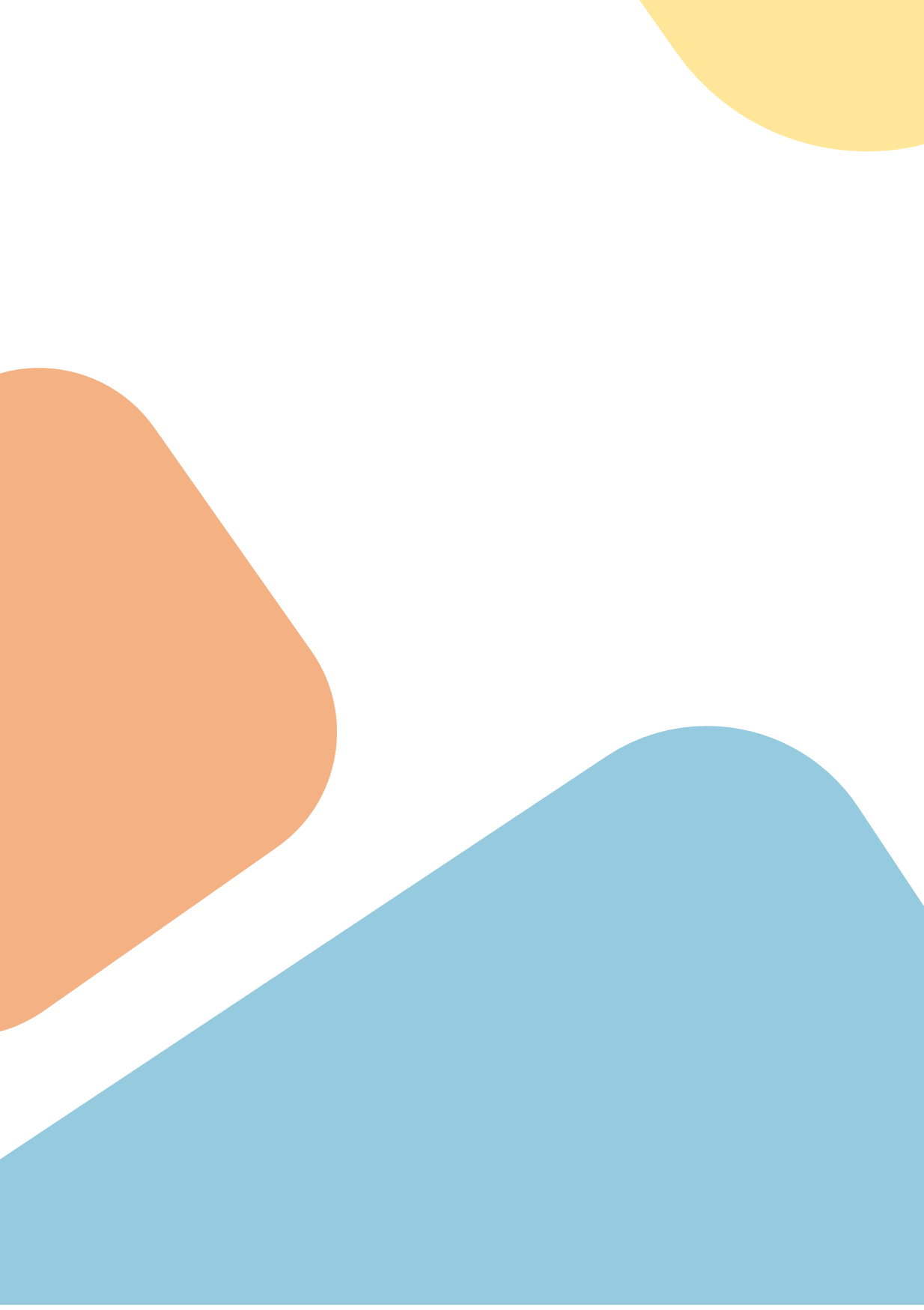 目 录丰泽区文化馆总体情况                         
二、丰泽区文化馆公共文化服务保障情况      
    （一）党建保障                                          
    （二）队伍建设和专业人员状况方面                                            
三、丰泽区文化馆公共文化服务开展情况    （一）场馆服务                                        
     （二）数字服务                                         
 四、丰泽区文化馆2020年开展文化文艺活动情况   （一）、文艺活动开展服务                                                
      （二）公益培训、公益讲座辅导服务  （三）指导基层文化活动和创建工作（四）协助配合有关部门、基层开展文艺宣传活动 五、完善提升文化馆场地免费开放服务。
六、文化志愿服务    （一）组织领导和制度建设情况。（二）文化志愿服务基本情况。                   
七、非遗保护传承                      
                               
               2020年受疫情影响，为贯彻落实习近平总书记的重要指示精神和上级决策部署，发挥文艺战线的独特优势作用，激发人民群众防控抗击疫情的信心，丰泽文化馆在丰泽文化和旅游局党组的坚强领导下，紧紧围绕市中心工作，认真履行责任，充分发挥职能，开展一系列形式多样、内容丰富的线上及线下文化活动，让居民在疫情特殊时期也能享受到文化服务。丰泽区文化馆总体概况丰泽区文化馆成立于2003年4月，是政府设定的一类事业单位，承担起了丰泽区群众文化建设指导和组织作用，在配合丰泽各项中心任务开展多种多样文化活动前提下，积极指导、辅导基层和相关部门开展文化建设工作，尤其在浔埔女文化和南少林文化打造、基层群众文化健身队伍建设、少儿艺术团活动等方面打出了品牌，工作受到了领导的肯定和广大群众的赞誉。丰泽区文化馆作为二级馆，建筑面积共4050平方米、群众文化活动用房面积2900多平方米，功能用房包括配备基本灯光音响设备的小剧场、展厅2个（书画摄影展厅和非遗展厅）、舞蹈排练厅2个、教室2间、书画室、电子琴室、古筝室、学术报告室、南音室、乒乓球室和服装道具仓库等。文化馆场、馆和室外活动场地长期向群众免费开放，每周免费开放56.5小时，为辖区群众开展和参与文化活动提供了便捷服务。二、丰泽区文化馆公共文化服务保障情况作为丰泽区群众文化活动的重要阵地，我馆不断加强软、硬件建设，完善考勤制度、业务指标完成情况等多项工作制度，明确分工，责任落实到人，充分激励干部职工的积极性，所有人员的精神面貌得到一定的改善提高。区文化馆作为群众文化阵地、文化窗口，良好完备的活动设施是开展公共文化服务的基础。经过多年的建设和发展，目前，区文化馆拥有群众文化活动室、多功能厅、舞蹈房、艺术辅导室、娱乐活动室、周末小剧场、独立学习室、书法培训室等十余个对外开放教室，占地面积4050平方米。在2015年的全国第四次、2020年的全国第五次文化馆评估定级工作中，区文化馆被评为“二级文化馆”。同时，区政府每年还向文化馆拨付专项经费，不断完善馆内设施设备，有效保证了文化活动的正常开展。（一）党建保障2020年度我馆党支部认真学习习近平新时代中国特色的社会主义思想和贯彻十九大及十九届五中全会精神，落实全面从严治党的各项工作部署，在上级党委和局党组的领导指导下，党建工作进一步规范，质量有较大的提升，1.落实“两个维护”情况：局党支部认真学习领会习近平新时代特色社会主义思想，把“两个维护”的内容贯穿到党课和“不忘初心、牢记使命”主题教育活动中，通过每月的“主题党日”活动，强化党员的“两个维护”的意识，全局党员政治立场坚定，思想上、行动上与党中央保持高度一致。2.严肃党内政治生活情况：组织党员认真学习《党章》、《党内政治生活若干准则》和《党内监督条例》等相关党内规章，严格落实“三会一课”制度、党员集中学习及考勤制度，在党员中开展交心谈心、批评与自我批评活动。今年以来我局共组织了集中上党课6次，召开支部党员大会6次，党支部委员会12次。丰泽区文化馆全员、领导班子高度重视加强自身建设， 以习近平新时代中国特色社会主义思想为指导，以增强“四 个意识”、坚定“四个自信”、做到“两个维护”为核心要义，以举旗帜、聚民心、育新人、兴文化、展形象为使命任务，全面贯彻执行党的理论和路线方针政策。扎实开展“不忘初心、牢记使命”主题教育活动，文化馆庆祝建党 99 周年主题活动、自“不忘初心、牢记使命”主题教育开展 以来，坚持问题导向，重点围绕“推动丰泽文化馆工作高质量发展，履行文明单位职责。（二）队伍建设和专业人员状况方面（1）文化水平：现有人员5人，其中在编业务干部5人有4人具有专业技术职称，其中中级职称2人，本科及以上学历4人，大专1人，本科学历占业务人员总数的80%；职工教育及岗位培训达到48学时的人数占职工总数的100%；业务人员全部达到岗位培训、继续教育达到人均72学时。我馆将严格实行丰泽区文化馆制度，于每周一下午，集中加强政治理论学习深刻领会习近平总书在“文艺工作座谈会”上的讲话精神，深入学习党中央相关文件精神，加强对全馆职工的理想、信念教育；每周五组织业务知识学习、共同研讨、加强同志之间的学务知识经验交流。提高全馆同志提升业务素质和积极性。三、丰泽区文化馆公共文化服务开展情况（一）场馆服务我馆将紧紧结合文化馆基本职能，以免费开放为契机，加强规范化建设，研究确定基本服务项目和内容，提高公共设施的利用率。进一步加强免费开放的宣传工作，通过形式多样的宣传，让更多的群众了解文化馆的功能和作用，吸引广大群众走进文化馆设施，享受政府提供的公共文化服务，同时树立文化馆的良好社会形象、真正将免开放落到实处，切实保障人民群众基本文化权益。具体措施：（1）免费开放老年活动室、综合排练厅、多功能厅、舞蹈排练厅、美术教室、美术展厅、少儿培训中心、宣传廊等公共空间设施场地。（2）免费提供普及性的文化艺术辅导培训、时政法制科普教育、公益性群众文化活动、公益性展览展示、培训基层队伍和业余文艺骨干、指导群众文艺作品创作等基本文化服务项目。举办安全知识普及讲座、四季养生讲座、公益讲坛、文化下乡、闽南童谣、民俗文化、小少年电影院等各项关系民生的活动。（3）为保障基本职能实现的一些辅助性服务如免费提供开水、等休息场地等。（二）数字服务移动互联网的快速普及、群众文化需求的日益增长，我馆依托数字互联网技术、建设文化馆数字服务平台、为群众提供更便捷、更优质的公共文化服务，推广微信公众号、网站且具备信息发布、艺术欣赏、咨询指导等基本功能。 丰泽区文化馆官网（www.fzqwhg.cn）,主要提供的数字服务包括：新闻动态、网上展厅、艺术培训预约、远程辅导、馆办刊物赏析、数字非遗资源库、非遗展厅。丰泽区文化馆微信公众号（fengzelvyou）除了定期推送资讯外，还设有百姓书房、非遗项目介绍、公益讲座、文化有约、共享旅旅游等菜单，提供相应数字服务。四、丰泽区文化馆2020年开展文化文艺活动情况（一）、文艺活动开展服务充分发挥I尚丰泽微信公众号和文化馆网开展疫情期间线上活动，在国内疫情得到控制，允许逐步开展可控的文化活动情况下及时举办线下文化活动。1、在疫情防控第一时间，组织闽南讲古传承人创作防疫题材闽南搭嘴古《防控疫情是大代志》，并由“小小蟳埔女”形象代言人黄馨怡祖孙三代参与表演录制，由于疫情形势严峻，为了尽快上线防疫宣传作品，更好更快地宣传我区防控疫情工作的决心和部署，向广大群众宣传防控注意事项，文化馆业务干部快马加鞭，在短短两天内完成文本创作、导演、音视频录制和后期制作，作品线上播出后受到广大群众的欢迎并大量转载。该视频作品报送参评福建省艺术馆举办的“福建省第二届非遗短视频大赛”荣获三等奖；2、丰泽区文化馆组织馆办公益朗诵班的老师、学员，丰泽“讲丰泽”宣讲团成员录制防疫防控诗歌、快板等音频作品，推出丰泽区“‘声’援抗疫朗诵特辑”，希望通过好作品“声”援抗疫，为打赢这场特殊的战役贡献文艺力量，共发布了14期28篇抗疫文章朗诵音、视频，并在喜马拉雅、泉州通、看丰泽、I尚丰泽微信公众号、文化馆网站发布，部分作品还被福建省艺术馆、泉州市工人文化宫泉工文艺微声等平台转载。最后一期，还邀请了胡乐民、张倩、彭曙光、张益闻等全国乃至省市著名朗诵艺术家和播音员和所有参与作品录制的朗诵者共24人隔空录制了特辑收官之作《战瘟神》；为了配合区政府有序地推进复工复产复学，区文化馆联合图书馆又继续在“优谷朗读亭”平台推出了“拥抱春天”朗诵系列，线上发布朗诵音频1600篇、访问量达到4万多、投票量32万多；3、号召全区少年儿童拿起画笔，通过创作美术作品表达对一线抗疫工作者的敬意，祝福抗疫胜利，在微信公众号“I尚丰泽”和丰泽区文化馆网站连载丰泽区抗疫主题少儿美术作品微信展，收集少儿美术作品600多幅，通过选拔评出优秀作品200多幅并在线上连载展出。4、丰泽文化馆提倡丰泽区广大美术工作者，积极发挥文艺轻骑兵作用，构思并创作出一批振奋精神、鼓舞士气、传播正能量、讴歌真英雄的好作品，在微信公众号“I尚丰泽”举办“防控抗击疫情主题书画作品网络展”，共展出书画作品6期近百幅。5、出品抗疫原创公益歌曲《天使的微笑》，歌唱放声抒怀，声援战斗在第一线的工作人员，鼓舞抗击疫情的信心和决心。该作品在微信公众号“看丰泽”、“I尚丰泽”、“丰泽文联”和文化馆网站同步推出，并在广播电视“播丰泽”中播出，在泉州丰泽文艺抗疫平台及学习强国福建平台播出。为配合区全面有序地推进开展复工复产复学工作开展宣传，与区图书馆在优谷朗读亭平台推出 “拥抱春天”的线上朗诵活动，共推出1601篇朗诵音频、访问量4万多人、投票数32万8千多。6、在“6.9档案日”来临之际，从征集到的抗击疫情主题书法作品中精选出部分优秀作品，分期举办“丰泽区抗击疫情主题书法作品网络展”，线上展出书法作品60多幅；7、举办谢锦舜国画水墨作品三级联展，发挥文化馆总分馆的活动联动机制，分别在文化馆展厅、东湖街道文化站（文化馆东湖街道分馆）、圣湖社区综合文化服务中心共展出42幅谢锦舜的精品力作，作品立意新颖、题材广泛，同时在每个展点开展当日，通过笔会组织辖区内书法家现场挥毫，为辖区居民免费赠送书法作品，让他们感受公共文化服务带来的满蹊芬芳和优雅莺啼。此外，5月8日起文化馆一楼阅览室、三楼展厅和文化广场等部分场馆有序地回复对外免费开放，并做好免费开放的疫情防控措施的宣传和预约、现场防控等工作。（二）公益培训、公益讲座辅导服务 。1、7月份起恢复举办“文化有约”公益讲堂，拟举办12期以上的文化艺术、社会科学和生活类的讲座；2、从暑期开始恢复举办“文化有约”公益讲堂，分为暑期和秋季两期公益培训，将各举办8个左右项目的公益培训，包括中国画、朗诵、声乐、舞蹈等，培训对象涵盖老年人、成人和少年儿童，充分体现文化馆公益免费开放项目服务的全员性；3、有序安排业余文艺团队的排练、活动，“素馨花”合唱团、文化馆民乐团、老年舞蹈队、舞龙队等的定期和不定期排练、活动的时间和场馆，做好相关的物业服务；4、场馆服务全面开放，将从七月份开始免费开放室外文化广场、剧场、展厅、南音社、阅览室、舞蹈排练厅等公共场馆，争取于8月底开始装修好并免费开放非遗馆，采取错时开放。每周开放45小时，每周六上午、下午群众可网上预约进剧场观看电影。（三）、指导基层文化活动和创建工作1、进一步深入探讨并逐步开展总分馆工作，充分利用总馆资源，发动区文化志愿者队伍和个人，进一步捋顺并形成文化专家库和文化志愿者名录，在与各街道分馆充分沟通的情况下，将总馆开展的活动延伸到基层分馆和社区综合文化服务中心，让更广大的居民群众享受到文化服务。2、进一步指导基层馆的建设和活动，指导基层文化示范区创建工作。（四）协助配合有关部门、基层开展文艺宣传活动。因今年疫情关系，丰泽区文化馆根据文件精神严格执行防疫措施，进出人员均需要登记、测体温、出示健康二维码，根据安全一米线排队、签到、进场。今年举办活动如下：1、协助举办“连心桥”退役军人大讲堂。2、举办助力第44届世界遗产大会，促进海峡两岸文化交流“东南墨韵”画展。3、举办丰泽区基层文化工作者业务培训会。4、举办丰泽区首条孝廉文化研学线路“忠孝节义”-梨园折子戏专场公益演出。5、举办丰泽区文化馆、街道、社区三级联展“一路走来——谢锦舜国画作品展”。6、举办“大道宏义 家国情怀”——书画陶瓷作品联展。7、举办文化馆、街道、社区三级联展“决胜全面小康——黄周玉美术作品展”。8、举办“决胜全面小康—陶瓷绘画展”。9、10月举办“丰泽区庆国庆群众书画展”。10、举办丰泽区文化馆公益朗诵班学员庆“国庆、中秋”朗诵雅集。11. 11月举办“山风展（泉州站）”。12、配合泉州市公安局“我向英模致敬”教育整顿大型活动文艺创作汇演的串排活动获得好评，市公安局特发感谢信；同时协助、指导区公安分局编排情景诗朗诵《警魂颂》获得二等奖。13、协办丰泽区党的十九届五中全会精神基层宣讲员培训班，邀请全国资深主持人、金话筒获得者沈竹音老师进行《金话筒面对面—让主题宣讲落地生根》专题辅导。14、组织举办福建省第五届“金钟花奖”声乐比赛丰泽选拔赛，近二十名选手通过视频选送参加区级选拔，从中选出3名选手参加市赛，荣获1个一等奖2个二等奖。五、完善提升文化馆场地免费开放服务。在文化馆文化活动场馆硬件完善优化的前提下，健全场地免费开放服务项目和场馆服务的制度化，通过网站和电话预约，为市公安局、市演讲与口才学会、区公安分局、区国投公司、区教育系统、区退役军人事务局、区文旅局、区图书馆、区老年大学、区老体协等10几个单位提供活动和会以的场地免费开放服务共40多场次；一楼剧场每周六免费为群众播放电影，一楼阅览室、一楼大厅、一楼舞蹈排练厅、204展厅等馆室坚持按公式的免费开放时间对群众开放；宣传长廊和LED 宣传视频定期更换主题宣传内容，为全国文明城市、全国卫生城市和国家公共文化服务体系示范区等创建活动积极做好主题宣传。六、文化志愿服务（一）、组织领导和制度建设情况。我馆设有文化志愿服务制度，根据制度指导和推动我馆文化志愿者队伍的建设管理，建立了一定规模、具有较高素质的文化志愿者队伍。共成立了4只馆办服务队，包括丰泽文化馆文化服务队、丰泽文化馆素馨花组合文化服务队、丰泽文化馆民乐文化服务队、“文化有约”公益讲堂志愿服务队等。（二）、文化志愿服务基本情况。我馆注册登记的志愿服务团队共4只，文化志愿者总数为78人，文化志愿服务主要组织类型包括民乐、文化、合唱、公益培训等方面。今年来我馆分别从群众文化活动、声乐指导、编排、惠民演出、开展文化公益讲座不同方面进行志愿服务。我馆在提供群众文艺创作、辅导、馆场服务50多场以外，还通过组织文艺工作者、专家走出去举办讲座，提高辖区居民文艺素养，从而提升文明素质是下一步馆办活动的重点之一。七、非遗保护传承  1、目前我区有包括传统音乐、民间文学、民间音乐、曲艺、传统技艺、传统医药、传统美术、民俗等共计8个门类19项的非遗保护名录，其中蟳埔女习俗被列入国家级非遗保护名录；武夷清源茶饼制作技艺等5个被列入省级非遗保护名录；市级保护名录6个、区级保护名录7个。建有专门的保护机制和传承展示基地和传习所，每年开展非遗进校园展示传承活动，在文化和自然遗产日开展非遗展演展示活动。2、在非物质文化遗产保护工作方面，我区非遗项目泉州古琴艺术、泉州正骨医院吊膏、泉州正骨疗法（张氏）、了乙膏贴、泉州锡雕艺术（林氏锡雕艺术）等入选泉州市第六批和第一批至第五批市级非遗代表性项目名录扩展项目名录，同时根据市文旅局邀请，精心组织我区南少林武术、泉州古琴艺术、武夷清源茶饼制作技艺、泉州正骨疗法（廖氏）等四个项目参加文化和自然遗产日活动。同时还积极向上级争取非遗工作资金补助，对个别社区和市级以上传承人给以适当的补助经费。